KLASA:	119-03/22-03/05URBROJ:	514-08-03-01/04-22-13Zagreb, 28. studenog 2022.Na temelju članka 51. stavka 2. Zakona o državnim službenicima (Narodne novine, broj 92/05, 107/07, 27/08, 34/11, 49/11, 150/11, 34/12, 49/12, 37/13, 38/13, 138/15 - Odluka USRH, 61/17, 70/19 i 98/19) i članka 8. stavka 4. Uredbe o raspisivanju i provedbi javnog  natječaja i internog oglasa u državnoj službi (Narodne novine, broj 78/17 i 89/19) Komisija za provedbu javnog natječaja upućuje kandidate na testiranje i daje slijedeću obavijest:POZIV NA TESTIRANJE I OBAVIJEST KANDIDATIMAo provedbi postupka testiranjaTestiranje kandidata u postupku javnog natječaja KLASA: 119-03/22-03/18 objavljenog u „Narodnim novinama“ broj 121/22 za prijam u državnu službu u Ministarstvo pravosuđa i uprave, za radna mjesta:UPRAVA ZA EUROPSKE POSLOVE, MEĐUNARODNU I PRAVOSUDNU SURADNJU I SPRJEČAVANJE KORUPCIJESEKTOR ZA EUROPSKE POSLOVE I MEĐUNARODNU SURADNJUSLUŽBA ZA EUROPSKE POSLOVEOdjel za koordinaciju europskih poslovaviši stručni referent - vježbenik - 1 izvršitelj/ica (rbr. 332.)SAMOSTALNI SEKTOR ZA NABAVUSLUŽBA ZA PROVEDBU POSTUPAKA NABAVEOdjel za provedbu postupaka nabave financiranih iz EU i ostalih izvora	- viši stručni referent – vježbenik – 1 izvršitelj/ica (rbr. 719.)održat će se dana 5. prosinca 2022. godine (ponedjeljak) u Ministarstvu pravosuđa i uprave – Ulica grada Vukovara 49, 10 000 Zagreb s početkom u 08:00 sati. Temeljem članka 10. Uredbe o raspisivanju i provedbi javnog natječaja i internog oglasa u državnoj službi kandidat koji ne pristupi testiranju u zakazanom terminu više se ne smatra kandidatom u postupku.Pravila testiranja:U skladu s člankom 11. Uredbe o raspisivanju i provedbi javnog natječaja i internog oglasa u državnoj službi testiranje se provodi u dvije faze.U prvu fazu testiranja mogu pristupiti svi kandidati koji su dostavili pravovremenu i urednu prijavu i koji ispunjavaju formalne uvjete iz javnog natječaja, a ne mogu pristupiti osobe koje su dobile obavijest da se ne smatraju kandidatima prijavljenim na javni natječaj.Po dolasku na testiranje od kandidata će biti zatraženo predočenje odgovarajuće identifikacijske isprave (važeće osobne iskaznice ili putovnice) radi utvrđivanja identiteta. Kandidati koji ne mogu dokazati identitet ne mogu pristupiti testiranju.Nakon utvrđivanja identiteta kandidatima će biti podijeljeni testovi provjere znanja osnova upravnog područja za koje je raspisan javni natječaj.Za vrijeme provjere znanja nije dopušteno:-	koristiti se bilo kakvom literaturom odnosno bilješkama,-	koristiti mobitel ili druga komunikacijska sredstva,-	napuštati prostoriju u kojoj se provjera obavlja,-	razgovarati s ostalim kandidatima niti na drugi način remetiti koncentraciju kandidata.Kandidati koji bi se ponašali neprimjereno ili bi prekršili jedno od gore navedenih pravila bit će udaljeni s testiranja i njihov rezultat Komisija neće bodovati.Isti dan nakon prve faze testiranja na oglasnoj ploči Ministarstva pravosuđa i uprave bit će objavljeni rezultati pod šiframa koje će kandidati zaprimiti u prvoj fazi testiranja te poziv u drugu fazu testiranja koja će se održati isti dan u prostorijama Ministarstva pravosuđa i uprave, s početkom u 10:00h.Druga faza testiranja sastoji se od provjere poznavanja rada na računalu. Nakon druge faze testiranja na Internetskim stranicama Ministarstva pravosuđa i uprave bit će objavljeni rezultati testiranja i poziv na intervju (razgovor) s Komisijom.Prije intervjua kandidati će imati mogućnost uvida u testove I. i II. faze testiranja uz prethodnu najavu Komisiji.Nakon provedenog intervjua (razgovora) Komisija utvrđuje rang-listu kandidata prema ukupnom broju bodova ostvarenih na testiranju i intervjuu. Komisija za provedbu javnog natječaja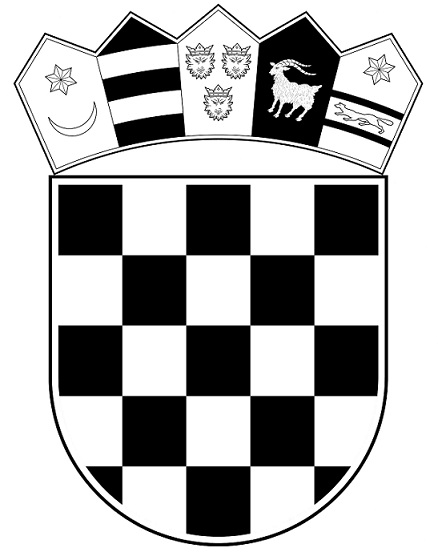 REPUBLIKA HRVATSKAMINISTARSTVO PRAVOSUĐA I UPRAVEKomisija za provedbu javnog natječaja